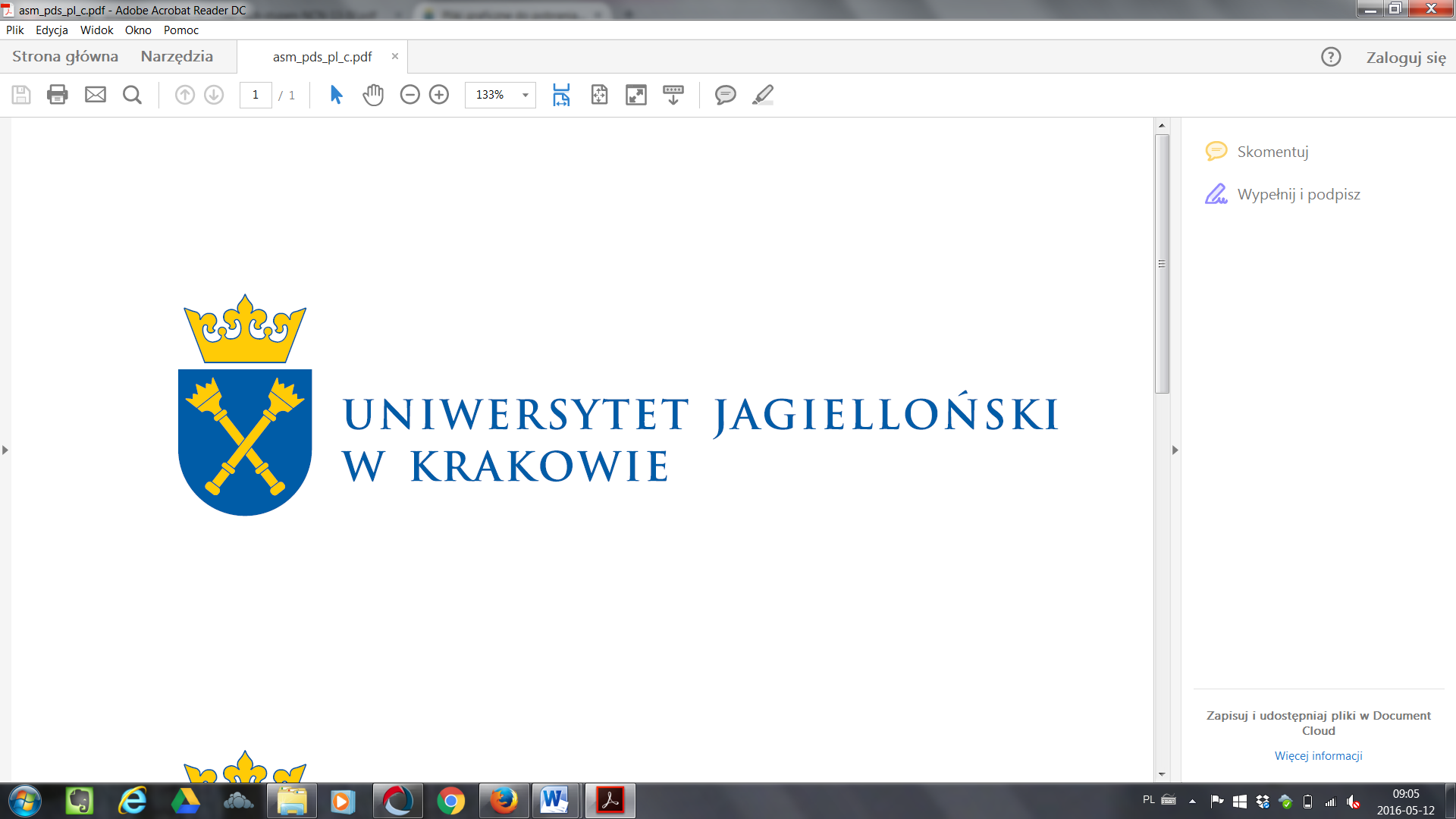 Nazwa jednostki: Uniwersytet Jagielloński w Krakowie, Wydział Chemii
Nazwa stanowiska: doktorant stypendysta 
Wymagania podstawowe: W myśl zasad konkursu, stypendium naukowe może być przyznane osobie, która 
w chwili rozpoczęcia realizacji zadań w projekcie w roku akademickim 2023/24 jest studentem na kierunku chemia (preferowane), jak również ochrona środowiska, chemia zrównoważone rozwoju, nauki materiałowe, fizyka.Minimalne wymagania profilowe: znajomość języka angielskiego co najmniej na poziomie B2 (zaliczony kurs akademicki), umożliwiająca posługiwanie się literaturą naukową;udokumentowane doświadczenie w charakterystyce materiałów glinokrzemianowych oraz w badaniach spektroskopowych FT-IR lub UV-vis (praktyki akademickie, współpraca z Zespołem lub Grupą badawczą, prezentacja wyników na konferencji praca licencjacka lub magisterska). Wymagania dodatkowe: podstawowa znajomość i umiejętność obsługi oprogramowania komputerowego umożliwiająca przygotowywanie dokumentów tekstowo-graficznych (tekst naukowy prezentacja ustna, poster): Microsoft Word, M. Power Point, M. Excel jak również Origin Lab, Fityk, i inne;zaradność, motywacja do pracy naukowej, duże zaangażowanie w wykonywaną pracę badawczą, minimalny czas pracy 15 godz./tyg.;gotowość do ciągłego doskonalenia i rozszerzania posiadanych umiejętności;Typ konkursu NCN: OPUS 24+LAP
Termin składania ofert: do 13.03.2024, 15:00
Forma składania ofert: elektroniczna (mail: kinga.gora-marek@uj.edu.pl z dopiskiem „stypendium naukowe” lub osobiście: pok. C2-04, ul. Gronostajowa 2, 30-387 Kraków, po wcześniejszym umówieniu mailowym lub telefonicznym)
Warunki zatrudnienia: W ramach realizacji zadań badawczych w projekcie NCN OPUS 24+LAP „Zielony CO2 - eksploracja ścieżek zrównoważonej produkcji związków chemicznych”, GoGreenCO2” student stypendysta będzie zobowiązany do:(1) Wstępnej charakterystyki właściwości  strukturalnych/teksturowych/spektroskopowych badanych materiałów(2) Badań kwasowości i funkcji redoks centrów powierzchniowych(3) Indywidualnych badań literaturowych.4) Aktywnego udziału w zaawansowanych eksperymentach spektroskopowych i chromatograficznych połączonych z eksperymentami katalitycznymi;(5) Wstępnego opracowania danych badawczych.Data rozstrzygnięcia konkursu: nie później niż 15.03.2024 roku.Stosowne informacje zostaną podane do wiadomości kandydatów.Proponowany termin rozpoczęcia: od 1.04.2024 r.Wymagane dokumenty (format PDF):
- CV z listą osiągnięć naukowych - List motywacyjny
- Dokumenty potwierdzające spełnienie warunków umożliwiających ubieganie się 
o stypendium NCN (kopia)- Informację o przetwarzaniu danych osobowych dostępną do pobrania: https://cawp.uj.edu.pl/wynagrodzenia/stypendia- potwierdzenie odbycia praktyk lub inne udokumentowane doświadczenie w pracy laboratoryjnej dotyczącej modyfikacji zeolitów i/lub badań spektroskopowych FT-IR lub UV-vis w warunkach in-situ, ewentualnie opinia opiekuna naukowegoDodatkowe informacje:- Procedura rekrutacji odbywa się w oparciu o Regulamin przyznawania stypendiów naukowych NCN wprowadzonych uchwałą Rady Narodowego Centrum Nauki nr 25/2019 z dnia 14 marca 2019 r.- Komisja Konkursowa zastrzega sobie prawo:do przeprowadzenia rozmowy z wybranymi kandydatami, którzy na podstawie informacji zawartych w złożonych dokumentach, zostali ocenieni najwyżej,do powiadomienia o podjętej decyzji w sprawie obsadzenia stanowiska jedynie wybranego kandydatamożliwości nierozstrzygnięcia konkursu.